Памятка для родителей и педагогов«Порядок реагированияпо фактам безвестного отсутствия несовершеннолетних»Самовольные уходы – это добровольное, самовольное оставление дома. Безвестное отсутствие несовершеннолетнего в течение некоторого времени с момента факта его отсутствия или с момента наступления времени, условленного для возвращения.Алгоритм действий педагогических работниковпри самовольных уходах несовершеннолетних из семей,образовательных учреждений и организации их розыска1. Действия педагогических работников при установлении фактов самовольного ухода несовершеннолетних и организации их розыска:1.1. В случае получения сведений о факте самовольного ухода несовершеннолетнего из семьи или учреждения незамедлительно информируют управление образования, отдел ПДН и КДН и ЗП.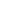 1.2. При обращении родителя по факту самовольного ухода ребёнка из семьи, оказывают ему помощь в написании заявления в отделение МВД России по г Мыски .2. Действия после возвращения несовершеннолетнего в семью.2.1. Под руководством администрации техникума по каждому факту самовольного ухода обучающегося проводится педагогическое расследование с целью выяснения и устранения причин и условий, способствующих его совершению, и оформляют результаты педагогического расследования в виде заключения.2.2. В течение 7 рабочих дней направляют в Управление образования, КДН и ЗП заключение по результатам педагогического расследования, а также информацию о первичных мероприятиях по его реабилитации и предупреждению повторного самовольного ухода.2.3. Осуществляют индивидуальную профилактическую работу с несовершеннолетним, совершившим самовольный уход, и его семьей.